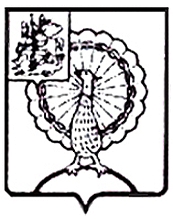 Информация об устранении нарушений, в том числе о принятых мерах и решениях по результату внесенных представлений и предписаний по итогам контрольного мероприятия«Проверка законности и эффективности использования средств бюджета городского округа Серпухов, направленных на финансовое обеспечение деятельности Муниципального образовательного учреждения дополнительного образования «Центр внешкольной работы», в том числе с использованием аудита (элементов аудита) в сфере закупок, а также использования муниципального имущества (выборочным методом)»          По результатам контрольного мероприятия МОУ ДО «ЦВР» было выдано представление для принятия мер по устранению выявленных нарушений и недостатков. В государственную инспекцию труда Московской области было направлено письмо о нарушениях Трудового законодательства Российской Федерации на объекте МОУ ДО «ЦВР».          Информационные письма с итогами проведенного контрольного мероприятия были направлены в Совет депутатов городского округа Серпухов, Комитет по управлению имуществом городского округа Серпухов, Комитет по образованию городского округа Серпухов и Главе городского округа Серпухов. Отчет с результатами контрольного мероприятия для сведения был передан в Прокуратуру городского округа Серпухов. 	По результатам выполнения требований Контрольно-счетной палаты городского округа Серпухов объектами проверки были предприняты следующие меры и решения:- в бюджет городского округа Серпухов возмещен ущерб в результате неправомерного расходования средств субсидии на выполнение муниципального задания по оплате труда в сумме 161 058,22 рублей;- трудовые договора приведены в соответствии с требованиями статьи 57 Трудового кодекса Российской Федерации;- разработан проект «Положения о правилах приема и обучения, порядке и основаниях перевода, отчисления и восстановления обучающихся МОУ ДО «ЦВР» в соответствии с требованиями Порядка организации и осуществления образовательной деятельности, утвержденный Приказом Минпросвещения России от 27.07.2022 №629;- Положение об оплате труда, Положение о порядке установления доплат и надбавок, а также Положение об установлении выплат стимулирующего характера приведены в соответствии с требованиями законодательства Российской Федерации;- приняты меры по отнесению имущества учреждения к особо ценному движимому имуществу в соответствии с порядком определения видов и перечней особо ценного движимого имущества муниципального автономного и муниципального бюджетного учреждения городского округа Серпухов Московской области.         На должностное лицо МОУ ДО «ЦВР» был составлен протокол об административном правонарушении по статье 15.14. за нецелевое расходование бюджетных средств в размере 127 706,85 рублей, предоставленных в 2022 году из бюджета городского округа Серпухов на финансовое обеспечение выполнения МОУ ДО «ЦВР» муниципального задания.КОНТРОЛЬНО-СЧЕТНАЯ ПАЛАТАГОРОДСКОГО ОКРУГА СЕРПУХОВМОСКОВСКОЙ ОБЛАСТИКОНТРОЛЬНО-СЧЕТНАЯ ПАЛАТАГОРОДСКОГО ОКРУГА СЕРПУХОВМОСКОВСКОЙ ОБЛАСТИ142203, Московская область, городской округ Серпухов, ул. Советская, д.88  ИНН/КПП: 5043044241/504301001ОГРН: 1115043006044телефон:  8(4967)37-71-85, 37-45-40 e-mail : kspserpuhov@yandex.ru https://ksp-serpuhov.ru